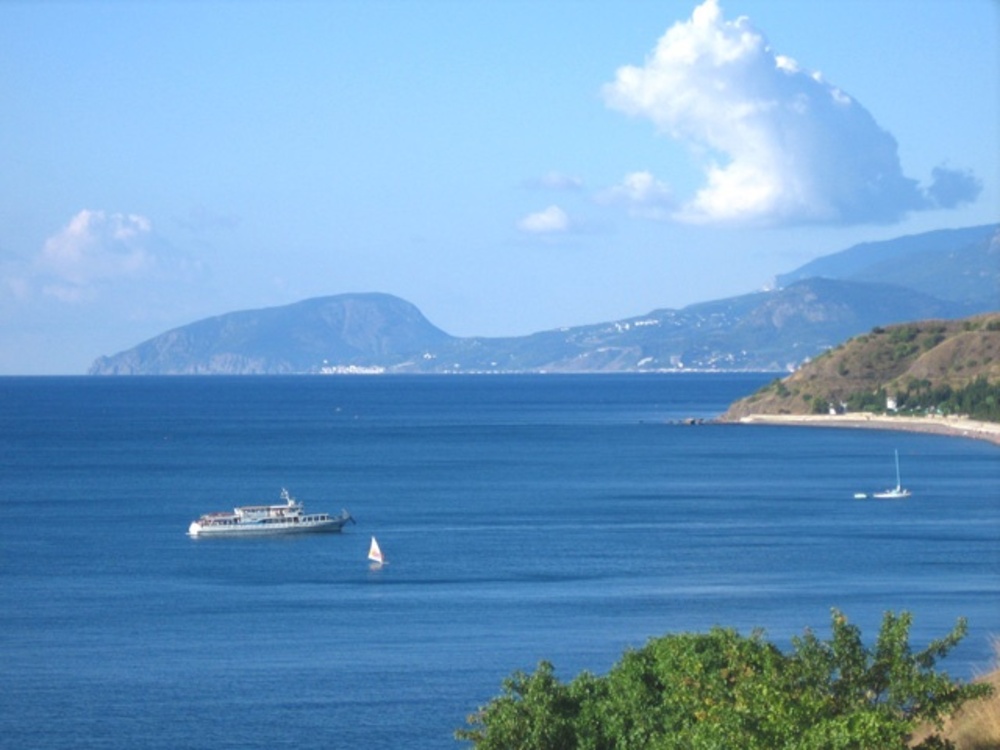 Крымский полуостров пересекает золотая параллель, а именно 45º северной широты. Это значит, что территория Крыма примерно равноудалена от северного полюса и экватора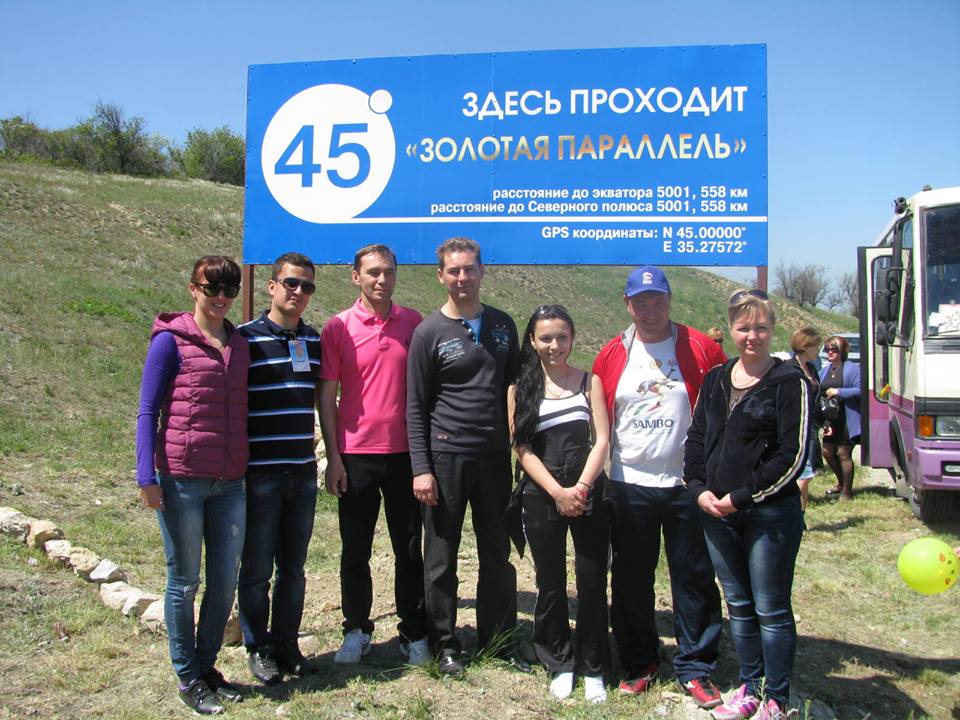 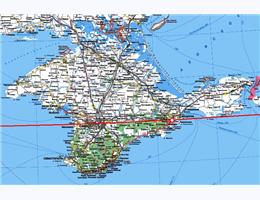 Шевченко Михаил«Составление комплексного описания полуострова Крым»Краткое описание полуострова Крым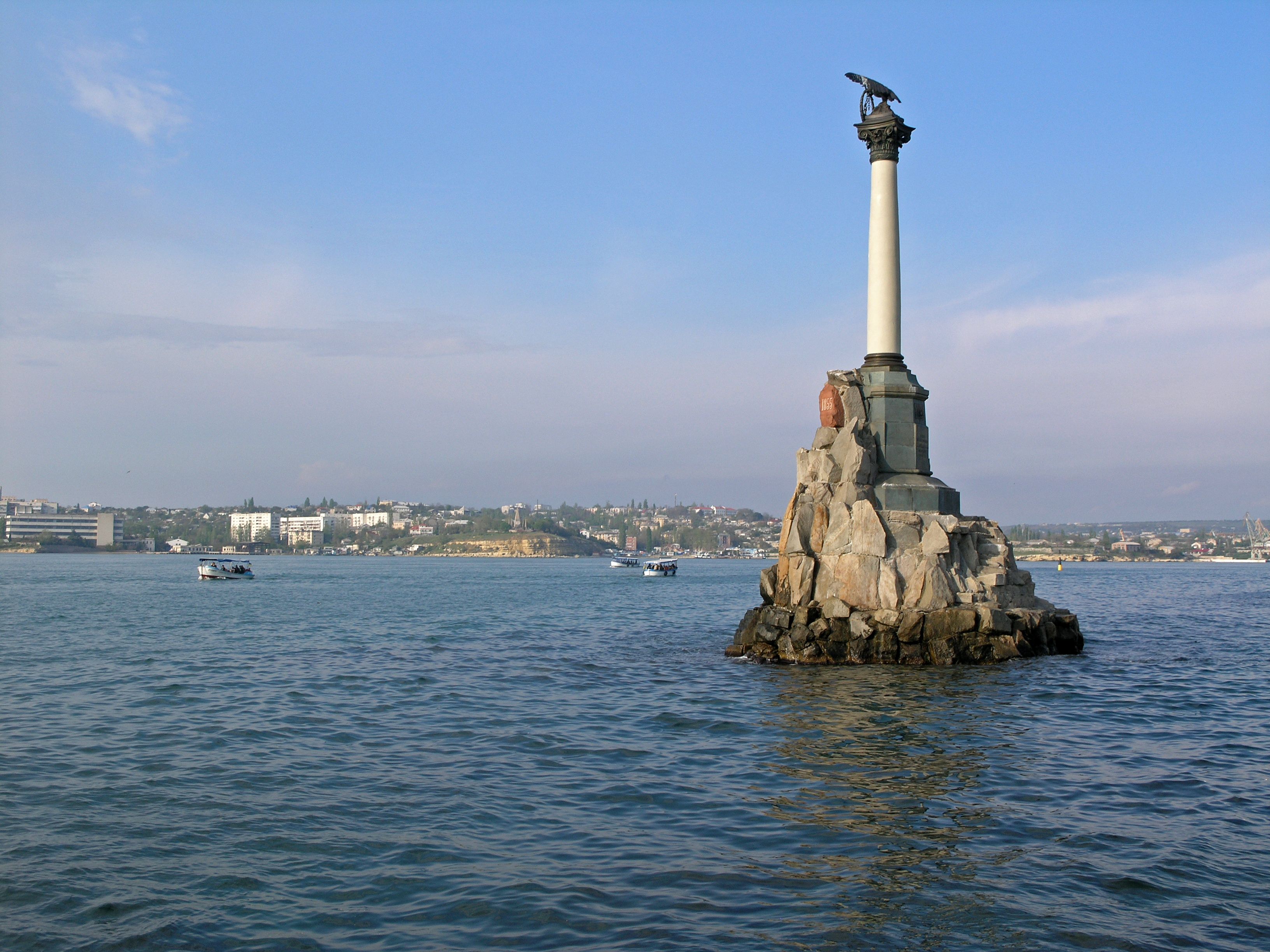 Саженцы белой акации были завезены на полуостров в1804 году в честь открытия Харьковского университета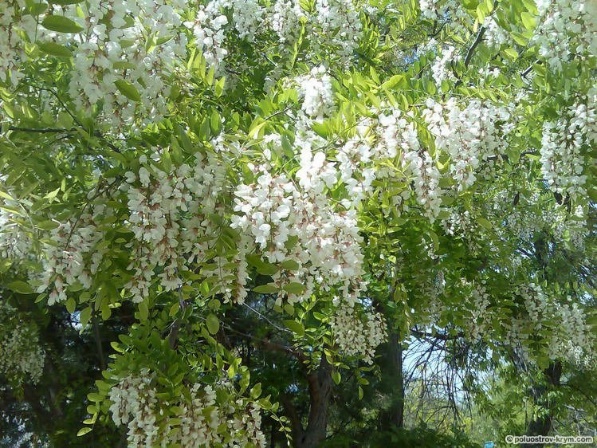 Инжир — одно из древнейших на Земле культурных растений. Некоторые связывают его появление с греческой колонизацией полуострова.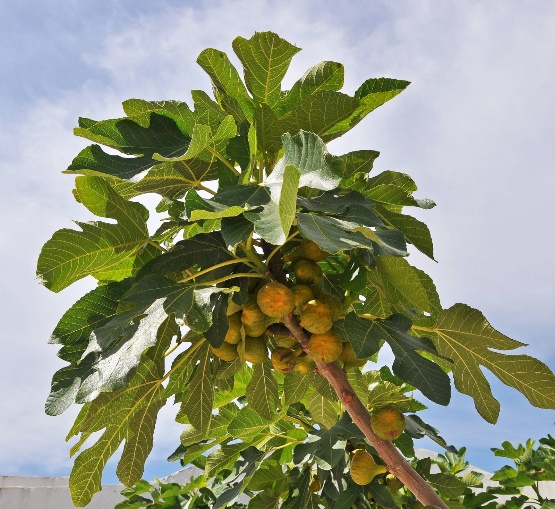 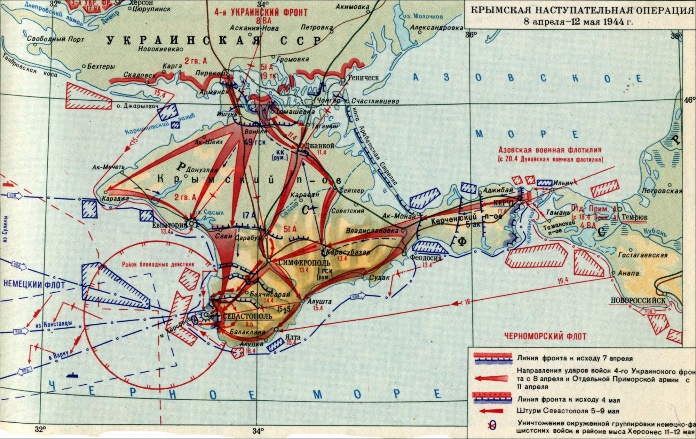 Керченско-Феодосийская десантная операция проходила с 26 декабря 1941 года по 20 мая 1942 года.В районе города Керчи высадился советский десант, однако позже эта армия была остановлена и разбита.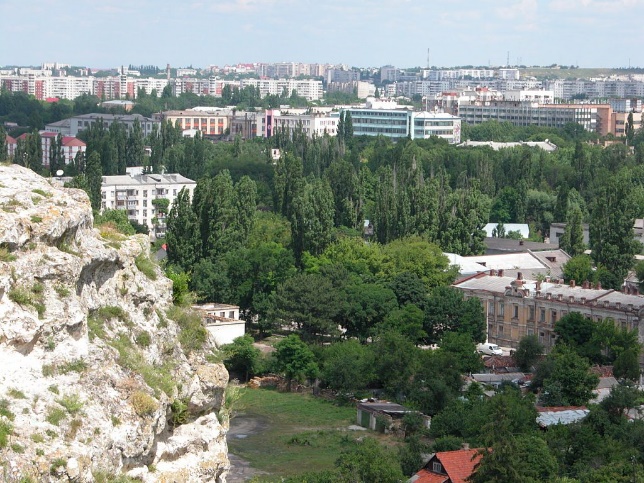 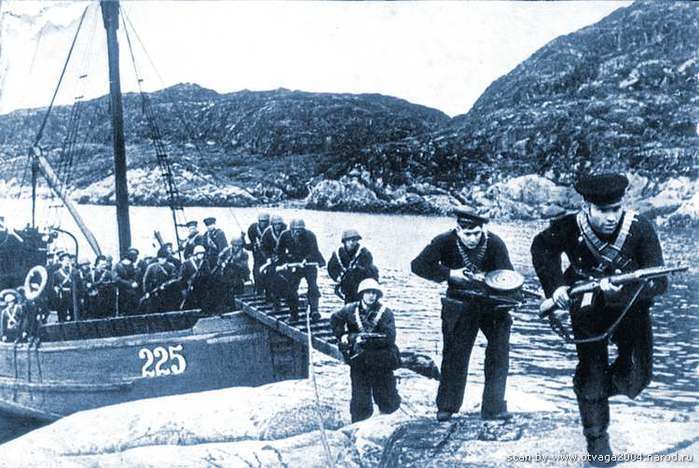 В 1943 году после Эльтигенской десантной операции советскими войсками были захвачен плацдарм на полуострове, что послужило началом освобождения КрымаСтолица республики Крым – Симферополь находится на месте Неаполя Скифского. Датой основания Симферополя считается 8 февраля 1784 года. Первые строения были заложены в июне 1784 года. Его первыми жителями стали отставные солдаты и крестьяне-переселенцы из России и Украины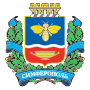 